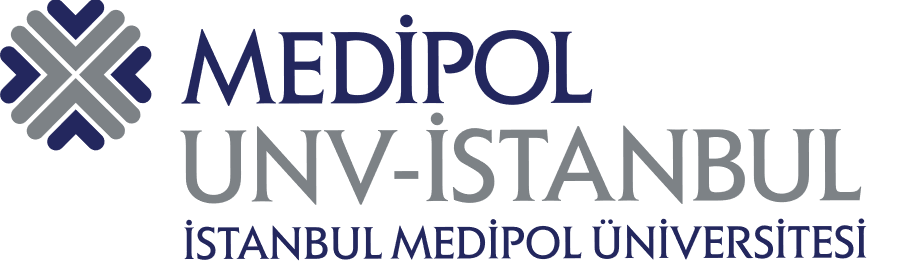                 LİSANSÜSTÜ ÖĞRENCİMEMNUNİYET ANKETİDeğerli Öğrenciler, Bu anket İstanbul Medipol Üniversitesi Kalite Komisyonu-Kalite Akreditasyon Ofisi tarafından geliştirilmiştir. Anketin uygulanması, analizleri ve değerlendirilmesi yine aynı birim tarafından gerçekleştirilecektir. Bu anket çalışması, Yüksek Lisans-Doktora programlarının iyileştirilmesi ve geliştirilmesi amacıyla yapılmaktadır. Bu çerçevede anket sorularına vereceğiniz yanıtların içtenlikle verilmesi ve doğruyu yansıtması, Anabilim Dallarında mevcut programların ve eğitim-öğretim faaliyetlerinin kalitesinin artırılması yönünden önem taşımaktadır. Anket formu vasıtasıyla toplanan veriler, görüş ve önerileriniz tümüyle gizlilik çerçevesinde ele alınacak ve değerlendirilecektir. Kimliğiniz ile ilgili bir bilgi girmeyiniz.Bu doğrultuda çeşitli anket maddeleri oluşturulmuş ve aşağıda sunulmuştur. Her bir anket maddesinin karşısında memnuniyet derecelerinizi yansıtmanız için 5’li Likert şeklinde derecelendirmeler yer almaktadır. Lütfen maddeleri memnuniyet düzeyinize göre işaretleyiniz.Ankette kişisel mahremiyetin korunması esastır.Katkı ve desteğiniz için teşekkür ederiz.Kalite Komisyonu- Kalite Akreditasyon Ofisi    BÖLÜM 1: KİŞİSEL BİLGİLER (Bu bölümdeki bilgiler sadece istatistiksel amaçlar için kullanılacaktır.)Cinsiyet                                                       :  Kadın ( )        Erkek ( )    Enstitünüz                                                  :Öğrenim gördüğünüz program              :Devam ettiğiniz programın derecesi     : Doktora ( ) Bütünleşik Doktora ( ) Tezli Yüksek Lisans ( )                                                                         Bütünleşik Tezli Yüksek Lisans( ) Tezsiz Yüksek Lisans  ( ) Bütünleşik Tezsiz Yüksek Lisans ( )                                                                        Tezsiz Yüksek Lisans (Uzaktan Öğretim)( )Bulunduğunuz aşama                              : Ders dönemi  ( )	Tez dönemi ( )Cevabınız “Doktora Tez dönemi” ise    : 1.Tez İzleme Komitesi Raporu (TİK) ( )                                                                       2.Tez İzleme Komitesi Raporu (TİK) ( )                                                                                  3.Tez İzleme Komitesi Raporu (TİK) ( )Öğretim dili                                                : Türkçe ( )        İngilizce ( )        İş Durumu                                                  : Çalışıyor ( )     Çalışmıyor ( )Ülke                                                             : T.C. ( )              Diğer ( )    BÖLÜM 1: KİŞİSEL BİLGİLER (Bu bölümdeki bilgiler sadece istatistiksel amaçlar için kullanılacaktır.)Cinsiyet                                                       :  Kadın ( )        Erkek ( )    Enstitünüz                                                  :Öğrenim gördüğünüz program              :Devam ettiğiniz programın derecesi     : Doktora ( ) Bütünleşik Doktora ( ) Tezli Yüksek Lisans ( )                                                                         Bütünleşik Tezli Yüksek Lisans( ) Tezsiz Yüksek Lisans  ( ) Bütünleşik Tezsiz Yüksek Lisans ( )                                                                        Tezsiz Yüksek Lisans (Uzaktan Öğretim)( )Bulunduğunuz aşama                              : Ders dönemi  ( )	Tez dönemi ( )Cevabınız “Doktora Tez dönemi” ise    : 1.Tez İzleme Komitesi Raporu (TİK) ( )                                                                       2.Tez İzleme Komitesi Raporu (TİK) ( )                                                                                  3.Tez İzleme Komitesi Raporu (TİK) ( )Öğretim dili                                                : Türkçe ( )        İngilizce ( )        İş Durumu                                                  : Çalışıyor ( )     Çalışmıyor ( )Ülke                                                             : T.C. ( )              Diğer ( )    BÖLÜM 1: KİŞİSEL BİLGİLER (Bu bölümdeki bilgiler sadece istatistiksel amaçlar için kullanılacaktır.)Cinsiyet                                                       :  Kadın ( )        Erkek ( )    Enstitünüz                                                  :Öğrenim gördüğünüz program              :Devam ettiğiniz programın derecesi     : Doktora ( ) Bütünleşik Doktora ( ) Tezli Yüksek Lisans ( )                                                                         Bütünleşik Tezli Yüksek Lisans( ) Tezsiz Yüksek Lisans  ( ) Bütünleşik Tezsiz Yüksek Lisans ( )                                                                        Tezsiz Yüksek Lisans (Uzaktan Öğretim)( )Bulunduğunuz aşama                              : Ders dönemi  ( )	Tez dönemi ( )Cevabınız “Doktora Tez dönemi” ise    : 1.Tez İzleme Komitesi Raporu (TİK) ( )                                                                       2.Tez İzleme Komitesi Raporu (TİK) ( )                                                                                  3.Tez İzleme Komitesi Raporu (TİK) ( )Öğretim dili                                                : Türkçe ( )        İngilizce ( )        İş Durumu                                                  : Çalışıyor ( )     Çalışmıyor ( )Ülke                                                             : T.C. ( )              Diğer ( )    BÖLÜM 1: KİŞİSEL BİLGİLER (Bu bölümdeki bilgiler sadece istatistiksel amaçlar için kullanılacaktır.)Cinsiyet                                                       :  Kadın ( )        Erkek ( )    Enstitünüz                                                  :Öğrenim gördüğünüz program              :Devam ettiğiniz programın derecesi     : Doktora ( ) Bütünleşik Doktora ( ) Tezli Yüksek Lisans ( )                                                                         Bütünleşik Tezli Yüksek Lisans( ) Tezsiz Yüksek Lisans  ( ) Bütünleşik Tezsiz Yüksek Lisans ( )                                                                        Tezsiz Yüksek Lisans (Uzaktan Öğretim)( )Bulunduğunuz aşama                              : Ders dönemi  ( )	Tez dönemi ( )Cevabınız “Doktora Tez dönemi” ise    : 1.Tez İzleme Komitesi Raporu (TİK) ( )                                                                       2.Tez İzleme Komitesi Raporu (TİK) ( )                                                                                  3.Tez İzleme Komitesi Raporu (TİK) ( )Öğretim dili                                                : Türkçe ( )        İngilizce ( )        İş Durumu                                                  : Çalışıyor ( )     Çalışmıyor ( )Ülke                                                             : T.C. ( )              Diğer ( )    BÖLÜM 1: KİŞİSEL BİLGİLER (Bu bölümdeki bilgiler sadece istatistiksel amaçlar için kullanılacaktır.)Cinsiyet                                                       :  Kadın ( )        Erkek ( )    Enstitünüz                                                  :Öğrenim gördüğünüz program              :Devam ettiğiniz programın derecesi     : Doktora ( ) Bütünleşik Doktora ( ) Tezli Yüksek Lisans ( )                                                                         Bütünleşik Tezli Yüksek Lisans( ) Tezsiz Yüksek Lisans  ( ) Bütünleşik Tezsiz Yüksek Lisans ( )                                                                        Tezsiz Yüksek Lisans (Uzaktan Öğretim)( )Bulunduğunuz aşama                              : Ders dönemi  ( )	Tez dönemi ( )Cevabınız “Doktora Tez dönemi” ise    : 1.Tez İzleme Komitesi Raporu (TİK) ( )                                                                       2.Tez İzleme Komitesi Raporu (TİK) ( )                                                                                  3.Tez İzleme Komitesi Raporu (TİK) ( )Öğretim dili                                                : Türkçe ( )        İngilizce ( )        İş Durumu                                                  : Çalışıyor ( )     Çalışmıyor ( )Ülke                                                             : T.C. ( )              Diğer ( )    BÖLÜM 1: KİŞİSEL BİLGİLER (Bu bölümdeki bilgiler sadece istatistiksel amaçlar için kullanılacaktır.)Cinsiyet                                                       :  Kadın ( )        Erkek ( )    Enstitünüz                                                  :Öğrenim gördüğünüz program              :Devam ettiğiniz programın derecesi     : Doktora ( ) Bütünleşik Doktora ( ) Tezli Yüksek Lisans ( )                                                                         Bütünleşik Tezli Yüksek Lisans( ) Tezsiz Yüksek Lisans  ( ) Bütünleşik Tezsiz Yüksek Lisans ( )                                                                        Tezsiz Yüksek Lisans (Uzaktan Öğretim)( )Bulunduğunuz aşama                              : Ders dönemi  ( )	Tez dönemi ( )Cevabınız “Doktora Tez dönemi” ise    : 1.Tez İzleme Komitesi Raporu (TİK) ( )                                                                       2.Tez İzleme Komitesi Raporu (TİK) ( )                                                                                  3.Tez İzleme Komitesi Raporu (TİK) ( )Öğretim dili                                                : Türkçe ( )        İngilizce ( )        İş Durumu                                                  : Çalışıyor ( )     Çalışmıyor ( )Ülke                                                             : T.C. ( )              Diğer ( )    BÖLÜM 1: KİŞİSEL BİLGİLER (Bu bölümdeki bilgiler sadece istatistiksel amaçlar için kullanılacaktır.)Cinsiyet                                                       :  Kadın ( )        Erkek ( )    Enstitünüz                                                  :Öğrenim gördüğünüz program              :Devam ettiğiniz programın derecesi     : Doktora ( ) Bütünleşik Doktora ( ) Tezli Yüksek Lisans ( )                                                                         Bütünleşik Tezli Yüksek Lisans( ) Tezsiz Yüksek Lisans  ( ) Bütünleşik Tezsiz Yüksek Lisans ( )                                                                        Tezsiz Yüksek Lisans (Uzaktan Öğretim)( )Bulunduğunuz aşama                              : Ders dönemi  ( )	Tez dönemi ( )Cevabınız “Doktora Tez dönemi” ise    : 1.Tez İzleme Komitesi Raporu (TİK) ( )                                                                       2.Tez İzleme Komitesi Raporu (TİK) ( )                                                                                  3.Tez İzleme Komitesi Raporu (TİK) ( )Öğretim dili                                                : Türkçe ( )        İngilizce ( )        İş Durumu                                                  : Çalışıyor ( )     Çalışmıyor ( )Ülke                                                             : T.C. ( )              Diğer ( )    BÖLÜM 1: KİŞİSEL BİLGİLER (Bu bölümdeki bilgiler sadece istatistiksel amaçlar için kullanılacaktır.)Cinsiyet                                                       :  Kadın ( )        Erkek ( )    Enstitünüz                                                  :Öğrenim gördüğünüz program              :Devam ettiğiniz programın derecesi     : Doktora ( ) Bütünleşik Doktora ( ) Tezli Yüksek Lisans ( )                                                                         Bütünleşik Tezli Yüksek Lisans( ) Tezsiz Yüksek Lisans  ( ) Bütünleşik Tezsiz Yüksek Lisans ( )                                                                        Tezsiz Yüksek Lisans (Uzaktan Öğretim)( )Bulunduğunuz aşama                              : Ders dönemi  ( )	Tez dönemi ( )Cevabınız “Doktora Tez dönemi” ise    : 1.Tez İzleme Komitesi Raporu (TİK) ( )                                                                       2.Tez İzleme Komitesi Raporu (TİK) ( )                                                                                  3.Tez İzleme Komitesi Raporu (TİK) ( )Öğretim dili                                                : Türkçe ( )        İngilizce ( )        İş Durumu                                                  : Çalışıyor ( )     Çalışmıyor ( )Ülke                                                             : T.C. ( )              Diğer ( )BÖLÜM 2: MEMNUNİYET DEĞERLENDİRME KRİTERLERİBÖLÜM 2: MEMNUNİYET DEĞERLENDİRME KRİTERLERİAşağıdaki maddelerle ilgili derecelendirmenizi 1 (Hiç Memnun Değilim) ile 5 (Çok Memnunum) arasında yapabilirsiniz. Eğer bir madde ile ilgili yeterli fikriniz yoksa, “Fikrim Yok” seçeneğini işaretleyebilirsiniz.Aşağıdaki maddelerle ilgili derecelendirmenizi 1 (Hiç Memnun Değilim) ile 5 (Çok Memnunum) arasında yapabilirsiniz. Eğer bir madde ile ilgili yeterli fikriniz yoksa, “Fikrim Yok” seçeneğini işaretleyebilirsiniz.Aşağıdaki maddelerle ilgili derecelendirmenizi 1 (Hiç Memnun Değilim) ile 5 (Çok Memnunum) arasında yapabilirsiniz. Eğer bir madde ile ilgili yeterli fikriniz yoksa, “Fikrim Yok” seçeneğini işaretleyebilirsiniz.Aşağıdaki maddelerle ilgili derecelendirmenizi 1 (Hiç Memnun Değilim) ile 5 (Çok Memnunum) arasında yapabilirsiniz. Eğer bir madde ile ilgili yeterli fikriniz yoksa, “Fikrim Yok” seçeneğini işaretleyebilirsiniz.Aşağıdaki maddelerle ilgili derecelendirmenizi 1 (Hiç Memnun Değilim) ile 5 (Çok Memnunum) arasında yapabilirsiniz. Eğer bir madde ile ilgili yeterli fikriniz yoksa, “Fikrim Yok” seçeneğini işaretleyebilirsiniz.Aşağıdaki maddelerle ilgili derecelendirmenizi 1 (Hiç Memnun Değilim) ile 5 (Çok Memnunum) arasında yapabilirsiniz. Eğer bir madde ile ilgili yeterli fikriniz yoksa, “Fikrim Yok” seçeneğini işaretleyebilirsiniz.BÖLÜM 2: MEMNUNİYET DEĞERLENDİRME KRİTERLERİBÖLÜM 2: MEMNUNİYET DEĞERLENDİRME KRİTERLERİ12345Kesinlikle KatılmıyorumKatılmıyorumKısmen KatılıyorumKatılıyorumKesinlikle KatılıyorumFikrimYok1 Öğrenim gördüğüm program kapsamında aldığım ders saatlerinin süresini yeterli buluyorum.2 Öğrenim gördüğüm programın ders çeşitliliğini yeterli buluyorum.3 Öğrenim gördüğüm program hakkında enstitü web sayfasında   yeterli bilgi verilmektedir.4Enstitü web sayfasında akademik takvim duyurulmaktadır.Kesinlikle KatılmıyorumKatılmıyorumKısmen KatılıyorumKatılıyorumKesinlikle KatılıyorumFikrimYok5Akademik takvimde belirtilen ders seçim dönemi yeterlidir.6 Öğrenci bilgi sisteminden (MEBİS) memnunum.7Okuduğum bölümden/programdan memnunum.8Genel olarak derslerde kullanılan çevrimiçi (online) eğitim-öğretim teknolojilerini (Mebis, Microsoft Teams vb.) kaliteli ve yeterli buluyorum.9Mezun olmak için belirtilen AKTS kriterleri yeterli düzeydedir.10Derslerde verilen ödevlerin sıklık düzeyini yeterli buluyorum.11Kariyer Ofisi tarafından düzenlenen kariyer çalışmalarından memnunum.12Öğretim üyelerinin ölçme ve değerlendirme sürecindeki objektifliğinden memnunum.13Sınav sonuçları ile ilgili öğrencilere geri bildirim verilme süreci yeterlidir.14Derslerime giren öğretim üyeleri ile olan iletişimden memnunum.15Dersin öğretim üyelerinin dönem başında dersin işleyişi hakkında bilgi vermesinden memnunum.16Değerlendirme sürecinde sınavların yanında proje, ödev gibi performans göstergelerinin de olma sıklığından memnunum.17Bir dönemde almak zorunda olduğum ders sayısını yeterli buluyorum.18Tez dönemi işleyiş sürecinden memnunum.19Enstitü öğrenci işlerindeki çalışanların ilgi ve yaklaşımlarından memnunum.20Enstitü öğrenci işlerinden evrak (öğrenci belgesi, transkript vb.) talep edilme işleyiş sürecinden memnunum.21Enstitü yönetiminin öğrenciye olan yaklaşımından memnunum.22Mesai saatleri içerisinde enstitüyle telefon aracılığıyla irtibat kurulabilmesinden memnunum.23Etik kurul ile yapılan yazışma sürecinden memnunum.24Tez araştırma projesinin yürütülmesinde Anabilim dalı imkânları ve altyapısının etkisi ve yeterliliğinden memnunum.25Programın disiplinlerarası çalışma yapabilme kapasitesi yeterlidir.26Tezlerin projelendirilmesi sürecinin nasıl yürütüldüğü hakkında bilgim yeterlidir.Lisansüstü eğitim-öğretim ve araştırma açısından kalitenin artırılmasına ve süreçlerin iyileştirilmesine yönelik olarak belirtmek istediğiniz hususlar, görüş ve önerileriniz varsa lütfen yazınız.Lisansüstü eğitim-öğretim ve araştırma açısından kalitenin artırılmasına ve süreçlerin iyileştirilmesine yönelik olarak belirtmek istediğiniz hususlar, görüş ve önerileriniz varsa lütfen yazınız.Lisansüstü eğitim-öğretim ve araştırma açısından kalitenin artırılmasına ve süreçlerin iyileştirilmesine yönelik olarak belirtmek istediğiniz hususlar, görüş ve önerileriniz varsa lütfen yazınız.Lisansüstü eğitim-öğretim ve araştırma açısından kalitenin artırılmasına ve süreçlerin iyileştirilmesine yönelik olarak belirtmek istediğiniz hususlar, görüş ve önerileriniz varsa lütfen yazınız.Lisansüstü eğitim-öğretim ve araştırma açısından kalitenin artırılmasına ve süreçlerin iyileştirilmesine yönelik olarak belirtmek istediğiniz hususlar, görüş ve önerileriniz varsa lütfen yazınız.Lisansüstü eğitim-öğretim ve araştırma açısından kalitenin artırılmasına ve süreçlerin iyileştirilmesine yönelik olarak belirtmek istediğiniz hususlar, görüş ve önerileriniz varsa lütfen yazınız.Lisansüstü eğitim-öğretim ve araştırma açısından kalitenin artırılmasına ve süreçlerin iyileştirilmesine yönelik olarak belirtmek istediğiniz hususlar, görüş ve önerileriniz varsa lütfen yazınız.Lisansüstü eğitim-öğretim ve araştırma açısından kalitenin artırılmasına ve süreçlerin iyileştirilmesine yönelik olarak belirtmek istediğiniz hususlar, görüş ve önerileriniz varsa lütfen yazınız.